FRANÇAIS A1LA PRESENTATION PERSONNELLENOM/ PRÉNOM : COURSE :ACTIVITÉ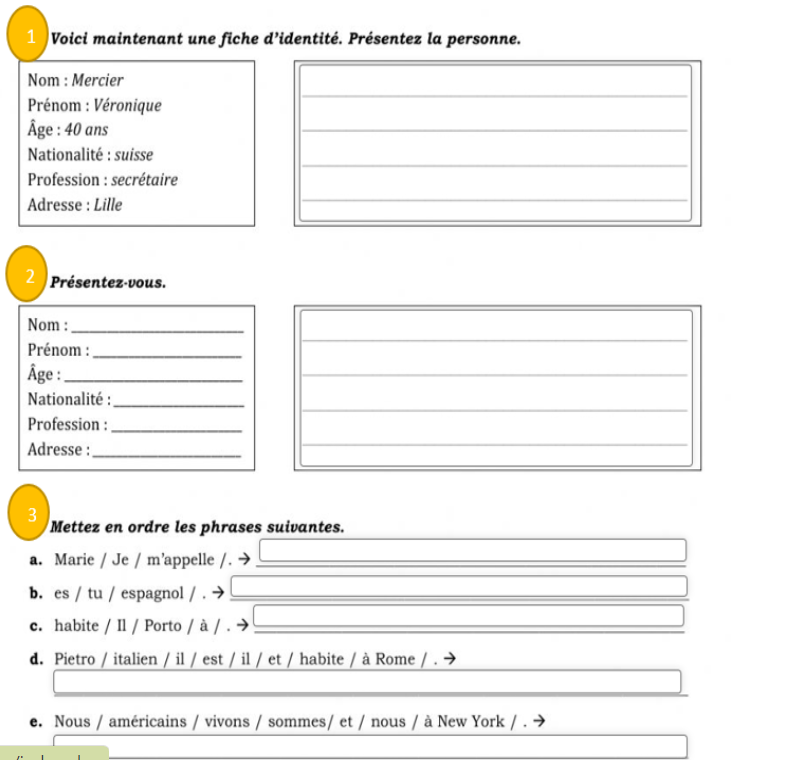 